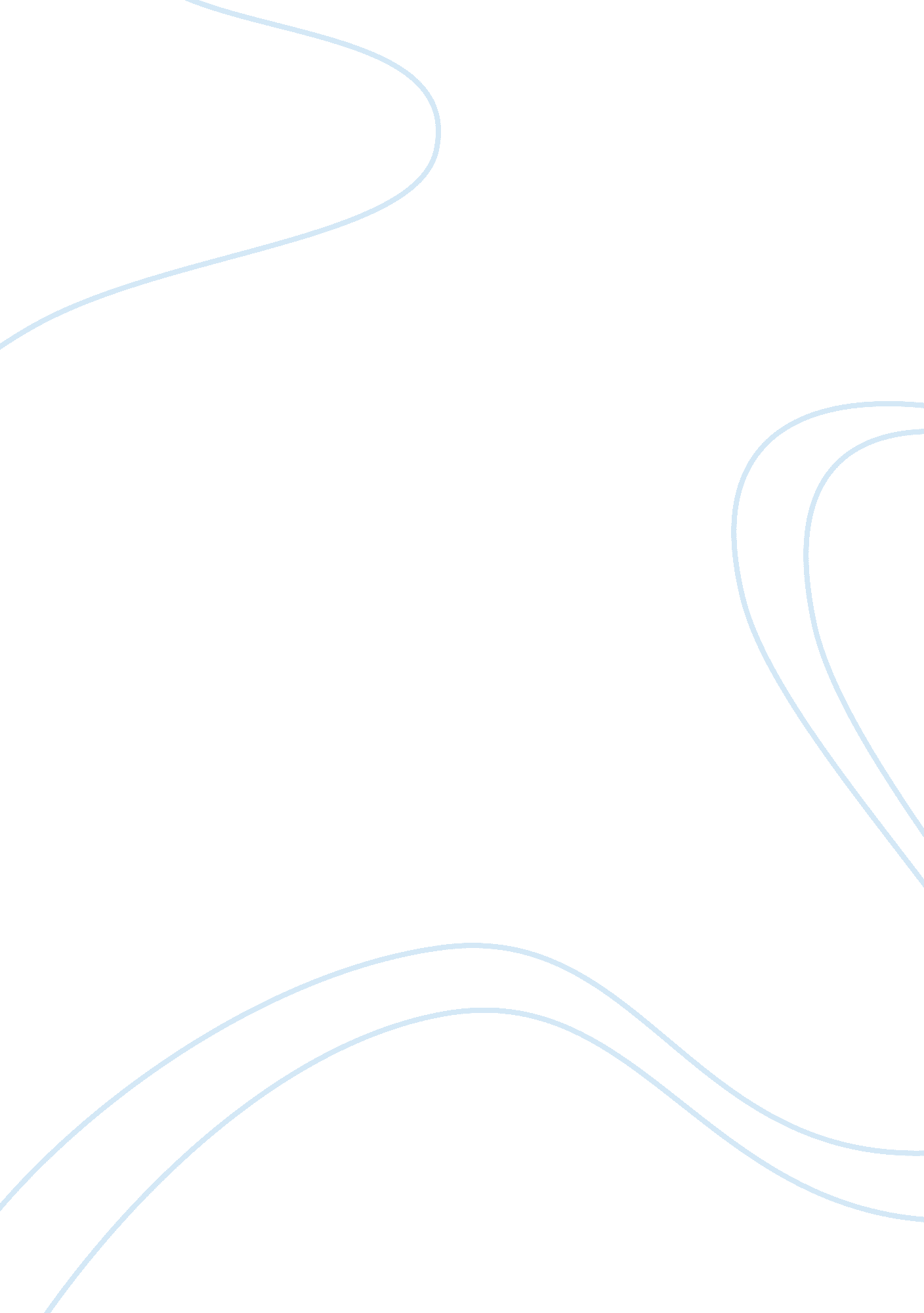 Being a carpenterEducation, University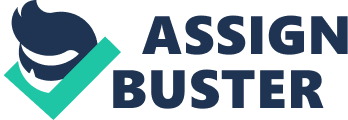 Carpenter The topic on which this paper will be is carpentry. This paper will include many facts of carpentry, and ways to become a carpenter. This paper will also inform how much the earnings are in your region/area. These writings will also include what a carpenter is and does. In addition, the paper includes the working conditions and hours of a carpenter. The focus will be on the career of a carpenter and the three ways to obtain necessary training. Being a carpenter entails several work activities. Some of the common work activities are controlling machines and processors. One of the things a carpenter also does is study blue prints. Another thing carpenters do is layout, measure, and cut wood. Carpenters do all of their work with their hands. Carpenters also repair and inspect damaged parts of buildings and structures. If you’re a carpenter you need to perform activities that use your whole body and your imagination. Carpenters also need to be able to teach others and estimate sizes. Polishing and finishing wood is also a skill carpenters should have (“ Carpenters"). Therefore these are most of the things that a carpenter does. A carpenter faces very tough work conditions. Some of these working conditions include mostly working outdoors or indoors without air conditioning or heat. These working conditions are also very cramped and you are always exposed to chemical fumes and solvents. When you’re a carpenter you will also always be exposed to high places by climbing up ladders to roofs of houses which you’re fixing. Carpenters are exposed to loud noises which can be annoying and uncomfortable. If your measurements are not exact, someone may become injured. Carpenters may get back, arms, or leg problems due to repeating the same physical activity repeatedly. They also need to work more days and more hours in the summer when the weather is good. One bad thing about carpenters is that they usually need to work weekends in order to meet deadlines. You always need to work at several different job sites and it may be for several months (“ Carpenters"). Even though these are very challenging working conditions it will pay off in the long run. A carpenter needs many skills and abilities. While being a carpenter you need to communicate by listening to others and asking questions. You must also be able to use math and science to solve a problem. You need to be very alert to notice when someone is doing something incorrectly and you need to be able to determine people’s strengths and weaknesses. Carpenters need to be able to estimate cost and time of a job (“ Carpenters"). In conclusion, a person must possess these skills to be a carpenter. Wages of carpenter’s vary depending on several factors. Factors include the number of hours carpenters spend on the job. Carpenters can earn $48, 550 to $78, 710 in Hawaii with the median salary at $65, 830. Across the rest of the United States carpenters can earn $30, 410 To $53, 580 yearly, with the median salary at $39, 470 (“ Carpenters"). Thus, these are all the benefits and wages which carpenters receive when working full time. There is much needed training to be a carpenter starting in high school is very important in preparation for the field of carpentry. Some courses to take in high school can be blueprint reading and carpentry. Some other classes include construction, drafting, and wood working. Wood working would be excellent because carpenters always work with wood as their job. Physical Education is also a very important class to take because you need to be in shape and be able to lift at least seventy pounds. Carpenters who want to start their own business should take some classes including the following entrepreneurship, accounting, and business. You must be at least seven-teen with a high school degree or G. E. D. and you must pass an industry test (“ Carpenters"). Thus if you can complete this training you can be a carpenter. There are many colleges that offer courses to become a carpenter. Some of these colleges are; New England Institute of Technology, University of Hawaii: Honolulu Community College, and Hudson Valley Community College. These schools offer the programs to become a carpenter. The first college is named Hudson Valley Community College; which is located in Troy, New York. Troy is a small city of about 50, 000 to 249, 999 people in it. The entrance requirements are thirty-dollars for an application and a high school degree or equivalence. The tuition cost will differ since most schools are cheaper for residents of that state. The cost for in-state tuition is $3, 978, and the tuition for an out-of-state student will be $10, 778. The other costs to factor in though are books, supplies, and dorms. The books and supplies will come out to about $550 and an estimated $300 for personal expenses. Dormitories are also an additional $6, 300. The director of admissions Mary Bauer can be contacted at the number (877)325-4822 or faxed at the number (518)629-4576 and the address of the school is 80 Vandenburgh Avenue Troy, NY 12180 (“ Hudson Valley Community College"). This is one of the schools that can help someone become a carpenter. The next school is called New England Institute of Technology. This college is a regionally accredited co-ed two year technical college, which is located in New England. The only requirements are twenty-five dollars for an application, a high school degree or equivalence, and an interview. The tuition fee is $18, 815 for in and out-of-state students. It is an estimated $1, 280 for books and supplies and it is $7, 135 for a room or dormitory. A fact about this campus is that it is it is eighty-three percent men and seventeen percent woman. Mark Blondin, the Director of Admissions can be called at (401)467-7744 or located at 2500 Post Road Warkick, RI. (“ New England Institute of Technology"). This school will also help you become a carpenter. The last school is University of Hawaii: Honolulu Community College. Honolulu Community College is located in Honolulu, Hawaii; it is a large urban setting of over 500, 000 people. The requirements to get in the college are twenty-five dollars for an application and you do not even need a high school diploma. The tuition for this school is $2, 670, the books are $773, and a room is $7, 447. Some cool facts about this college are that you can join various clubs and it is close to a beach. The admissions counselor; Funai Grace who is located at 874 Dillingham Boulevard Honolulu, HI 96817 or you can call her at (808)845-9129. (“ University of Hawaii: Honolulu Community College"). So, this college is a cheaper school and it’s close to the beach. In conclusion, this paper included many facts of carpentry, and ways to become a carpenter. This paper also included some interesting facts and costs of schools. The paper also included some things about what is like to be a carpenter, what you need to do, and how to become an actual carpenter. Works Cited “ Carpenter. " Career Kokua. Career Kokua, Research and Statistics, Department of Labor and Industrial Relations, State of Hawaii, 2010. Web. 5 Jan. 2011 . “ Hudson Valley Community College. " College Board. College Board, 2011. Web. 3 Feb. 2011. http://www. collegeboard. com. “ New England Institute of Technology. " College Board. College Board, 2011. Web. 3 Feb. 2011 . http://www. collegeboard. com. “ University of Hawaii: Honolulu Community College. " College Board. College Board, 2011. Web. 3 Feb. 2011. . 